Susan Rogers, Esq.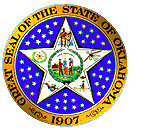 Executive DirectorOKLAHOMA STATE BOARD OF DENTISTRY2920 N. Lincoln Blvd., Suite 2Phone 405/524-9037 ▪  Fax 405/524-2223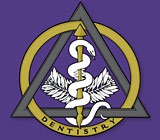 